                    FZ.2380.22.C.22.2022INFORMACJAO WYBORZE NAJKORZYSTNIEJSZEJ OFERTYNa podstawie art. 253 ust. 2 ustawy Prawo zamówień publicznych Zamawiający informuje, że w postępowaniu prowadzonym w trybie przetargu nieograniczonego na  dostawę mebli biurowych do obiektów Policji woj. podlaskiego (postępowanie nr 22/C/22) w zakresie zadania nr 2 jako najkorzystniejsza została wybrana oferta Wykonawcy:P.U.H. TECHNET Tomasz Byszewskiul. Ząbkowska 17A, 08-300 Sokołów Podlaskiz ceną ofertową brutto: 194.476,53 złUzasadnienie wyboru: Zgodnie z art. 239 ust. 1 ustawy w/w oferta jest najkorzystniejsza na podstawie kryteriów oceny ofert określonych w dokumentach zamówienia.Punktacja przyznana złożonym w postępowaniu ofertom:                                                                                                       Sławomir WilczewskiWyk. w 1 egz. 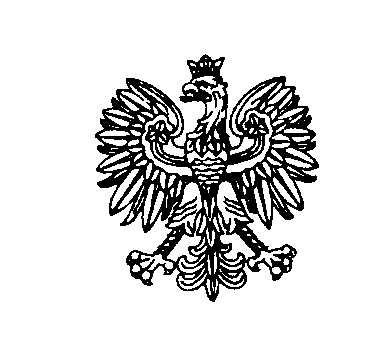 Białystok, dnia 17 sierpnia 2022 rokuBiałystok, dnia 17 sierpnia 2022 rokuBiałystok, dnia 17 sierpnia 2022 rokuBiałystok, dnia 17 sierpnia 2022 rokuBiałystok, dnia 17 sierpnia 2022 roku                         ZastępcaKomendanta Wojewódzkiego Policji w Białymstoku                         ZastępcaKomendanta Wojewódzkiego Policji w Białymstoku                         ZastępcaKomendanta Wojewódzkiego Policji w BiałymstokuNr ofertyNazwa(firma)i adres WykonawcyCena brutto w zł/ liczba punktów w kryterium cena = 60%Gwarancja/liczba pktw kryteriumgwarancja= 40%Łączna liczba punktów2Tronus Polska sp. z o.o.ul. Ordona 2A, 01-237 Warszawaoferta odrzuconaoferta odrzuconaoferta odrzucona5P.U.H. TECHNET Tomasz Byszewskiul. Ząbkowska 17A, 08-300 Sokołów Podlaski194.476,53 zł/60 pkt36 m-cy/40 pkt1006TOBO sp. z o.o.Kuriany 104, 15-588 Białystok244.403,46 zł/47,74 pkt36 m-cy/40 pkt87,7411CEZAS sp. z o.o.Al. Solidarności 15, 15-751 Białystok256.146,21 zł/45,55 pkt36 m-cy/40 pkt85,5512Drzewiarz-Bis sp. z o.o.ul. Kardynała Wyszyńskiego 46A, 87-600 Lipno233.690,00 zł/49,93 pkt36 m-cy/40 pkt89,93